WIiR.271.1.2021.NK   				                          Toruń, dnia 31.12.2021  r.ZAPYTANIE OFERTOWEWydział Inwestycji i Remontów Urzędu Miasta Torunia zaprasza do złożenia oferty cenowej 
na zaprojektowanie, wykonanie, dostarczenie i montaż  tablicy  informacyjno-pamiątkowej 
dla projektu: Rewitalizacja zabytkowego Parku Miejskiego na Bydgoskim Przedmieściu w Toruniu – 3 etap realizowanego w ramach Regionalnego Programu Operacyjnego Województwa Kujawsko-Pomorskiego na lata 2014-2020”.Przedmiot zamówienia:Przedmiotem zamówienia jest zaprojektowanie, wykonanie, dostarczenie i montaż tablicy informacyjno-pamiątkowej dla projektu Rewitalizacja zabytkowego Parku Miejskiego na Bydgoskim Przedmieściu w Toruniu – 3 etap  o wskazanych poniżej parametrach:-tablica wolnostojąca o wymiarach 80 x 120 cm (wymiar europalety), wysokość  ok. 200 cm (wysokość odpowiednio dostosowana do mocowania);-stelaż metalowy z podstawą, malowany w stonowanej kolorystyce szarej, grafitowej lub czarnej; -tablica mocowana w sposób stabilny, bezpieczny, niezagrażający życiu i zdrowiu osób odwiedzających dany teren;-tablica i nadruk powinny zostać wykonane w sposób trwały, z materiałów 
o zwiększonej odporności na działanie warunków atmosferycznych;-nadruk powinien zostać wykonany w sposób czytelny i trwały; -tablica musi być wykonana zgodnie z wytycznymi znajdującymi się w Podręczniku wnioskodawcy i beneficjenta programów polityki spójności 2014-2020 w zakresie informacji
 i promocji oraz zgodna z Kartą wizualizacji Regionalnego Programu Operacyjnego Województwa Kujawsko-Pomorskiego, dostępnymi na stronie internetowej: http://www.mojregion.eu/index.php/rpo/poznaj-zasady-tablica będzie zawierać informacje o tytule i celu projektu, szczegółowy zakres zostanie ustalony na etapie realizacji zamówienia z Wykonawcą, wzór tablicy w załączeniu do zapytania. Miejsce montażu tablic:- Park Miejski na Bydgoskim PrzedmieściuDodatkowe warunki udziału w zapytaniu:Wykonawca przed przystąpienie do wykonania tablic zobowiązany jest przedłożyć do akceptacji Zamawiającego projekt tablic,Wykonawca własnym staraniem uzyska wszelkie materiały niezbędne do realizacji zadania.Termin wykonania zamówienia: projekt tablicy – w terminie 3 dni od udzielenia zamówieniawykonanie tablicy (zgodnie z zaakceptowanym projektem) oraz  montaż (w miejscu wskazanym przez Zamawiającego) - w terminie 7 dni od zaakceptowania projektu. Kryteria oceny oferty:Cena przedmiotu zamówienia –  100%Gwarancja: Wymagane jest, aby Wykonawca udzielił gwarancji, obejmującej wszystkie elementy składowe tablicy, umieszczone na niej nadruki, jak również montaż tablicy na okres 5 lat, liczony od daty odbioru tablicy.  Kryterium wykluczenia z możliwości złożenia oferty:Zamówienie nie może zostać udzielone podmiotom powiązanym  z Zamawiającym osobowo lub kapitałowo. Poprzez powiązanie kapitałowe lub osobowe rozumie się wzajemne powiązania między beneficjentem (Gmina Miasta Toruń) lub osobami upoważnionymi do zaciągania zobowiązań w imieniu  beneficjenta lub osobami wykonującymi w imieniu beneficjenta czynności związane z przygotowaniem i przeprowadzeniem procedury wyboru Wykonawcy, a Wykonawcą. Uwagi ogólneOfertę cenową należy złożyć do dnia 7 stycznia 2021 r. w Wydziale Inwestycji 
i Remontów Urzędu Miasta Torunia, ul. Wały gen. Sikorskiego 10, 87-100 Toruń lub przesłać drogą elektroniczną na adres e-mail: wiir@um.torun.plNiniejsza oferta nie stanowi oferty w myśl art. 66 Kodeksu Cywilnego, jak również nie jest ogłoszeniem w rozumieniu ustawy Prawo zamówień publicznych.Zaproszenie nie jest postępowaniem o udzielenie zamówienia publicznego w rozumieniu przepisów ustawy Prawo zamówień publicznych, oraz nie kształtuje zobowiązania Zamawiającego do przyjęcia którejkolwiek z ofert. Zamawiający zastrzega sobie prawo do rezygnacji 
z zamówienia bez wyboru którejkolwiek ze złożonych ofert.Zamawiający zastrzega sobie prawo do negocjacji warunków zamówienia oraz ceny za jego wykonanie, a także do rezygnacji z zamówienia bez podania przyczyny.Załącznik nr 1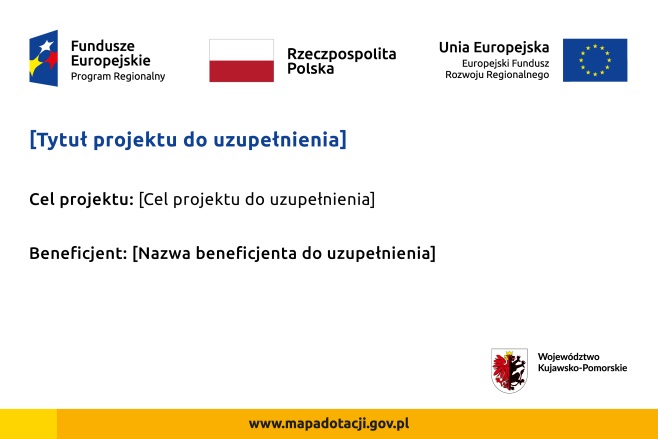 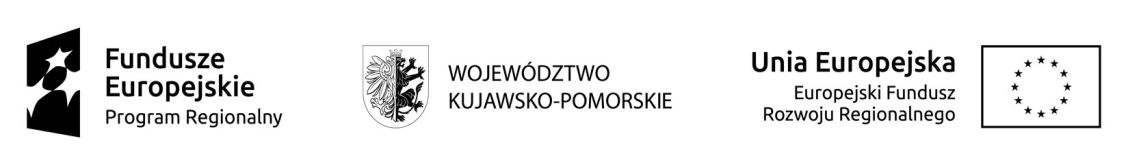 